2019年度部门决算公开文本保定市满城区市场监督管理局二〇二〇年九月目    录第一部分   部门概况一、部门职责二、机构设置第二部分   2019年部门决算情况说明一、收入支出决算总体情况说明二、收入决算情况说明三、支出决算情况说明四、财政拨款收入支出决算总体情况说明五、一般公共预算“三公”经费支出决算情况说明六、预算绩效情况说明七、其他重要事项的说明第三部分  名词解释第四部分  2019年度部门决算报表一、部门职责1、依法负责全区相关市场监督管理、行政执法和技术监督工作；贯彻执行国家和省、市有关工商行政管理、质量技术监督、食品药品监督管理等方面的法律法规和方针政策；落实市质量技术监督局、市工商行政管理局、市食品药品监督管理局、市政府食品安全委员会办公室工作部署；拟订全区有关工商行政管理、质量技术监督、食品药品监督管理等方面的政策、规定和规划，并组织实施。2、承担区政府食品安全委员会日常工作；负责食品药品安全监督管理综合协调，推动健全协调联动机制；督促检查乡镇和区有关部门履行食品药品安全监督管理职责并负责考核评价。3、按照业务权限负责全区各类企业、农民专业合作社和从事经营活动的单位、个人以及外国（地区）企业常驻代表机构等市场主体的登记注册和监督管理；负责市场监督管理业务信息库建设。4、负责组织开展企业信用体系建设，实施信用分类管理；组织开展企业、个体工商户、农民专业合作社的年度报告和信用信息公示，并对公示信息实施监督管理；按照职责分工依法查处取缔无照经营。5、负责依法规范和维护相关市场经营秩序，依法承担市场和网络商品交易行为以及有关服务行为的监督管理；负责食品药品和流通领域商品质量监督管理；依法查处违反工商行政管理、食品药品监督管理、质量技术监督法律、法规、规章的行为。6、负责处理与市场监督管理相关的咨询、投诉、举报，组织开展有关服务领域消费维权工作；依法查处侵害消费者权益的违法行为；建立完善消费者权益保护网络体系，保护消费者、经营者合法权益。7、按照职责分工，依法查处违法直销和传销行为；依法监督管理直销企业、直销员及其直销活动。8、根据授权依法负责垄断协议、滥用市场支配地位、滥用行政权力排除限制竞争方面的反垄断执法工作(价格垄断行为除外)；依法查处不正当竞争、商业贿赂、走私贩私等经济违法行为。  9、依法监督管理经纪人、经纪机构及经纪活动。10、依法实施合同行政监督管理；负责管理动产抵押物登记；负责监督管理拍卖行为；依法查处合同欺诈等违法行为。11、指导广告业发展；负责广告活动的监督管理工作。12、组织指导商标管理工作；依法保护商标专用权和查处商标侵权行为；负责驰名商标、著名商标、知名商标的培育推荐保护工作；负责特殊标志、官方标志的保护。13、负责承担食品（含食品添加剂、保健食品、酒类、调味品，下同）生产、流通、消费环节行政许可、监督管理工作，负责制定食品行政许可的实施办法并监督实施；建立完善食品安全隐患排查治理机制；制定食品安全检查年度计划、重大整顿治理方案并组织落实。14、负责药品（含中药、民族药，下同）医疗器械相关行政许可和监督管理；监督实施国家药品、医疗器械标准，监督实施药品和医疗器械研制、生产、经营、使用方面的质量管理规范；建立药品不良反应、医疗器械不良事件和药物滥用监测体系，并开展监测和处置工作；配合实施国家基本药物制度。15、负责化妆品的监督管理和不良反应监测的管理。16、监督实施中药材生产质量管理规范、中药饮片炮制规范。17、负责制定食品、药品、医疗器械、化妆品监督管理的稽查制度并组织实施，组织查处重大违法行为；监督实施问题产品召回和处置制度。18、负责食品药品安全事故应急体系建设；组织和指导食品药品安全事故应急处置和调查处理工作；监督事故查处落实情况；指导食品安全检验工作。19、负责建立食品、药品、医疗器械、化妆品安全信息统一公布制度和重大信息直报制度，公布重大安全信息；研究分析并依法发布市场主体登记注册基础信息等相关信息，为政府决策和社会公众提供信息服务。20、负责制定全区市场监督管理、食品药品安全科技发展规划并组织实施，推动食品药品检验检测体系、电子监管追溯体系、电子营业执照登记注册便利化体系和信息化建设；负责市场监督管理和食品药品安全宣传、教育培训及对外交流；推进诚信体系建设。21、负责指导和监督全区工商行政管理、质量技术监督、食品药品监督管理工作；规范行政执法行为，推动法制建设，完善行政执法与刑事司法衔接机制。22、负责质量宏观管理工作。拟定并组织实施当地质量发展规划，推进名牌发展战略。会同有关部门组织实施重大工程设备质量监理单位的监督管理事宜，按职责范围组织产品质量事故调查；监督管理产品防伪工作。23、负责产品质量监督工作。组织开展辖区内产品质量监督抽查等工作；负责辖区内工业产品生产许可证管理和纤维产品质量监督检验工作；组织产品质量仲裁检验；组织开展产品质量安全专项整治工作，依法查处产品质量违法行为；按分工打击假冒伪劣违法活动，组织协调辖区内有关专项打假活动。24、负责监督管理标准化工作。制定全区标准化工作的规划、计划，对标准实施情况进行监督；指导有关行政主管部门的标准化工作；组织制定区级农业地方标准；管理企业产品标准备案，监督企业按标准组织生产；管理辖区内组织机构代码和商品条形码工作。25、负责计量工作。推行法定计量单位和国家计量制度，管理和监督地方计量标准和标准物质，依法管理计量器具；组织本地量值传递和对比工作，监督管理商品量、市场计量行为和计量仲裁检定；组织开展能源计量、能效标识监督管理工作。26、负责认证认可工作。依法对本辖区内实验室和检查机构进行监督管理；对认证认可相关的社会中介服务机构实施监督管理；协调和监督强制性的认证和自愿认证工作，引导企业按国际惯例进行各种认证。27、承担本行政区域内特种设备安全监督管理工作，监督检查高耗能特种设备节能标准的执行情况。28、制定并组织实施本辖区质量技术监督的科技发展和技术机构建设规划，组织有关科研和技术引进工作。29、承办区政府交办的其他事项。二、机构设置从决算编报单位构成看，纳入2019 年度本部门决算汇编范围的独立核算单位（以下简称“单位”）共3个，具体情况如下：一、收入支出决算总体情况说明本部门2019年度收入总计（含结转和结余）3499.98万元。与2018年度决算相比，收入增加364.63万元，增长11.63%，主要原因是正常调资，人员经费增加。支出总计（含结转和结余）3499.98万元。与2018年度决算相比，支出增加364.63万元，增长11.63%，主要原因是正常调资，人员经费增加。二、收入决算情况说明本部门2019年度本年收入合计3499.98万元，其中：财政拨款收入3499.98万元，占100%。事业收入0万元，占0%；经营收入0万元，占0%；其他收入0万元，占0%三、支出决算情况说明本部门2019年度本年支出合计3499.98万元，其中：基本支出3473.98万元，占99.26%；项目支出26.00万元，占0.74%四、财政拨款收入支出决算总体情况说明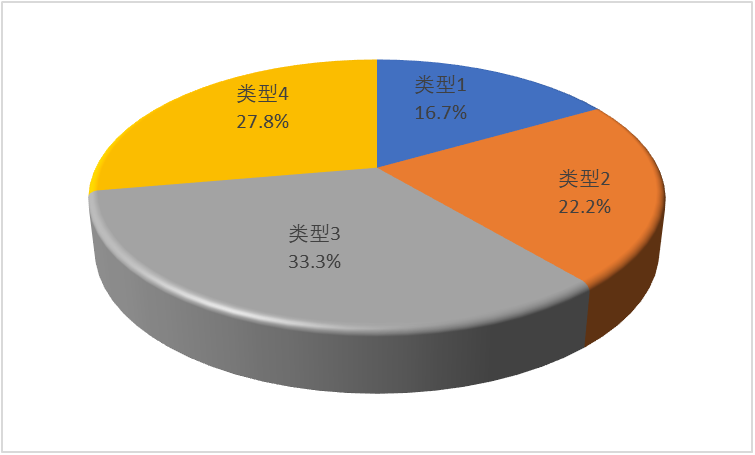 （一）财政拨款收支与2018 年度决算对比情况本部门2019年度形成的财政拨款收支均为一般公共预算财政拨款，其中本年收入3499.98万元,比2018年度增加364.63万元，增长11.63%，主要是正常调资，人员经费增加；本年支出3499.98万元，增加364.63万元，增长11.63%，主要是正常调资，人员经费增加。（二）财政拨款收支与年初预算数对比情况本部门2019年度一般公共预算财政拨款收入3499.98万元，完成年初预算的100.06%,比年初预算增加2.03万元，决算数大于预算数主要原因是职级并行人员增资；本年支出3499.98万元，完成年初预算的100.06%,比年初预算增加2.03万元，决算数大于预算数主要原因是主要是职级并行人员增资。财政拨款支出决算结构情况。2019 年度财政拨款支出3499.98万元，主要用于以下方面：一般公共服务（类）支出:2590.64万元，占74.02%；社会保障和就业（类）支出637.11万元，占18.20%；医疗卫生与计划生育（类）支出107.02万元，占3.06%；住房保障（类）支出165.20万元，占4.72%。（四）一般公共预算基本支出决算情况说明2019 年度财政拨款基本支出3473.98万元，其中：人员经费3173.98万元，主要包括基本工资、津贴补贴、奖金、伙食补助费、绩效工资、机关事业单位基本养老保险缴费、职业年金缴费、职工基本医疗保险缴费、公务员医疗补助缴费、住房公积金、医疗费、其他社会保障缴费、其他工资福利支出、离休费、退休费、抚恤金、生活补助、医疗费补助、奖励金、其他对个人和家庭的补助支出；公用经费299.99万元，主要包括办公费、印刷费、咨询费、手续费、水费、电费、邮电费、取暖费、物业管理费、差旅费、因公出国（境）费用、维修（护）费、租赁费、会议费、培训费、公务接待费、专用材料费、劳务费、委托业务费、工会经费、福利费、公务用车运行维护费、其他交通费用、税金及附加费用、其他商品和服务支出、办公设备购置、专用设备购置、信息网络及软件购置更新、公务用车购置、其他资本性支出。五、一般公共预算“三公” 经费支出决算情况说明本部门2019年度“三公”经费支出共计49.89万元，完成预算的84.06%,较预算减少9.46万元，降低15.94%，主要是主要是认真贯彻落实中央八项规定精神和厉行节约要求，从严控制“三公”经费开支，全年实际支出比预算有所节约；较2018年度减少2.61万元，降低4.97%，主要是主要是认真贯彻落实中央八项规定精神和厉行节约要求，从严控制“三公”经费开支，全年实际支出比预算有所节约。（一）无因公出国（境）费支出。本部门2019年度因公出国（境）团组0个、共0人/参加其他单位组织的因公出国（境）团组0个、共0人/无本单位组织的出国（境）团组。因公出国（境）费支出较预算增加0万元，增长0%,主要是认真贯彻落实中央八项规定精神和厉行节约要求从严控制“三公”经费开支；较上年增加0万元，增长0%,主要是认真贯彻落实中央八项规定精神和厉行节约要求从严控制“三公”经费开支。（二）公务用车购置及运行维护费支出49.89万元。本部门2019年度公务用车购置及运行维护费较预算减少7.61万元，降低13.23%,主要是主要是认真贯彻落实中央八项规定精神和厉行节约要求，从严控制“三公”经费开支，全年实际支出比预算有所节约。；较上年减少2.11万元，降低4.06%,主要是认真贯彻落实中央八项规定精神和厉行节约要求，从严控制“三公”经费开支，全年实际支出比预算有所节约。公务用车购置费：本部门2019年度公务用车购置量0辆，发生“公务用车购置”经费支出0万元。公务用车购置费支出较预算增加0万元，增长0%,主要是认真贯彻落实中央八项规定精神和厉行节约要求从严控制“三公”经费开支；较上年增加0万元，增长0%,主要是认真贯彻落实中央八项规定精神和厉行节约要求从严控制“三公”经费开支。公务用车运行维护费：本部门2019年度单位公务用车保有量21辆。公车运行维护费支出较预算减少7.61万元，降低13.23%,主要是认真贯彻落实中央八项规定精神和厉行节约要求，从严控制“三公”经费开支；较上年减少2.11万元，降低4.06%，主要是认真贯彻落实中央八项规定精神和厉行节约要求，从严控制“三公”经费开支。（三）无公务接待费支出。本部门2019年度公务接待共0批次、0人次。公务接待费支出较预算减少0万元，降低0%,主要是认真贯彻落实中央八项规定精神和厉行节约要求从严控制“三公”经费开支；较上年度减少0万元，降低0%,主要是认真贯彻落实中央八项规定精神和厉行节约要求从严控制“三公”经费开支。六、预算绩效情况说明1. 预算绩效管理工作开展情况。根据预算绩效管理要求，本部门组织对2019年度一般公共预算项目支出全面开展绩效自评，其中，一级项目1个，二级项目无，共涉及资金26万元，占一般公共预算项目支出总额的100%。组织对2019年度市场监管补助经费项目支出开展绩效自评，共涉及资金26万元，从评价情况来看，严格按照专项资金要求支出，做到了专款专用，充分发挥了专项资金的效益。2. 部门决算中项目绩效自评结果。本部门在今年部门决算公开中反映市场监管补助经费项目绩效自评结果。市场监管补助经费项目自评综述：根据年初设定的绩效目标，市场监管补助经费项目绩效自评得分为98分（绩效自评表附后）。全年预算数为26万元，执行数为26万元，完成预算的100%。项目绩效目标完成情况：一是做到了专款专用；二是及时有效的发挥了专项资金的效益，加强了我区市场监管力度，维护了市场秩序。发现的主要问题及原因：一是专款项目资金较少；二是专项资金支付不及时。下一步改进措施：一是加强专项资金支付进度，合理利用，发挥其效益；二是及时发现问题纠正，更好的发挥专项资金效益。市场监管补助经费项目绩效自评综述：1、绩效评价原则（1）科学规范原则：我们将严格执行规定的程序，按照科学可行的要求，采用定量与定性分析相结合的方法，对项目支出进行绩效评价，降低评价人员的主观影响。（2）公开公正原则：本次绩效评价符合真实、客观、公正的要求，依法公开并接受监督。（3）分级分类原则：本次绩效评价由市局统一组织，下属部门和项目单位根据评价对象的特点分类组织实施。（4）绩效相关原则：我们使用与绩效目标有直接联系，能够恰当反映目标实现程度的绩效评价指标。2、评价工作方法评价工作方法主要包括成本效益分析法、比较法、最低成本法、统计计算法等。根据该项目特点和评价工作的要求，选择比较法、统计计算法进行绩效评价分析。（1）比较法。是指通过对绩效目标与实际实施情况的对比，对绩效指标完成情况进行比较，综合分析绩效目标实现程度。根据项目支出实际情况，与项目支出申报时确定的绩效目标进行对比，评价绩效目标的实现程度。（2）统计计算法。是指采用各种专业（或专门）指标的计算方法，通过项目支出的相关数据，采用统计或核算等方式计算实际完成或达到的结果，评价绩效目标实现程度。3、成立项目绩效自评工作小组我局根据单位内部职能分工，成立由局领导任组长，有关项目主管股室等骨干为成员的自评工作小组，明确自评工作任务、制定自评工作计划，开展绩效自评。财政评价项目绩效评价结果。无七、其他重要事项的说明（一）机关运行经费情况本部门2019年度机关运行经费支出299.99万元，比2018年度增加146.80万元，增长95.83%。主要原因是增加了食品、成品油及大气防治经费支出。本部门2019年度机关运行经费支出299.99万元，比年初预算数增加102.48万元，增长51.89%。主要原因是增加了成品油及大气防治经费支出。（二）政府采购情况本部门2019年度政府采购支出总额0万元，从采购类型来看，政府采购货物支出0万元、政府采购工程支出0万元、政府采购服务支出 0万元。授予中小企业合同金0万元，占政府采购支出总额的0%，其中授予小微企业合同金额0万元，占政府采购支出总额的0%。（三）国有资产占用情况截至2019年12月31日，本部门共有车辆21辆，与上年持平。其中应急保障用车2辆，执法执勤用车18辆，特种专业技术用车1辆。单位价值50万元以上通用设备0台（套），比上年增加0套，主要是厉行节约，压减开支 ，单位价值100万元以上专用设备0台（套），比上年增加0套，主要是厉行节约，压减开支。（四）其他需要说明的情况1. 本部门2019年度国有资本经营预算财政拨款无收支及结转结余情况，故政府性基金预算财政拨款收入支出决算表以空表列示。2. 由于决算公开表格中金额数值应当保留两位小数，公开数据为四舍五入计算结果，个别数据合计项与分项之和存在小数点后差额，特此说明。（一）财政拨款收入：本年度从本级财政部门取得的财政拨款，包括一般公共预算财政拨款和政府性基金预算财政拨款。（二）事业收入：指事业单位开展专业业务活动及辅助活动所取得的收入。（三）其他收入：指除上述“财政拨款收入”“事业收入”“经营收入”等以外的收入。（四）用事业基金弥补收支差额：指事业单位在用当年的“财政拨款收入”“财政拨款结转和结余资金”“事业收入”“经营收入”“其他收入”不足以安排当年支出的情况下，使用以前年度积累的事业基金（事业单位当年收支相抵后按国家规定提取、用于弥补以后年度收支差额的基金）弥补本年度收支缺口的资金。（五）年初结转和结余：指以前年度尚未完成、结转到本年仍按原规定用途继续使用的资金，或项目已完成等产生的结余资金。（六）结余分配：指事业单位按照事业单位会计制度的规定从非财政补助结余中分配的事业基金和职工福利基金等。（七）年末结转和结余：指单位按有关规定结转到下年或以后年度继续使用的资金，或项目已完成等产生的结余资金。（八）基本支出：填列单位为保障机构正常运转、完成日常工作任务而发生的各项支出。（九）项目支出：填列单位为完成特定的行政工作任务或事业发展目标，在基本支出之外发生的各项支出（十）基本建设支出：填列由本级发展与改革部门集中安排的用于购置固定资产、战略性和应急性储备、土地和无形资产，以及购建基础设施、大型修缮所发生的一般公共预算财政拨款支出，不包括政府性基金、财政专户管理资金以及各类拼盘自筹资金等。（十一）其他资本性支出：填列由各级非发展与改革部门集中安排的用于购置固定资产、战备性和应急性储备、土地和无形资产，以及购建基础设施、大型修缮和财政支持企业更新改造所发生的支出。（十二）“三公”经费：指部门用财政拨款安排的因公出国（境）费、公务用车购置及运行费和公务接待费。其中，因公出国（境）费反映单位公务出国（境）的国际旅费、国外城市间交通费、住宿费、伙食费、培训费、公杂费等支出；公务用车购置及运行费反映单位公务用车购置支出（含车辆购置税、牌照费）及按规定保留的公务用车燃料费、维修费、过桥过路费、保险费、安全奖励费用等支出；公务接待费反映单位按规定开支的各类公务接待（含外宾接待）支出。（十三）其他交通费用：填列单位除公务用车运行维护费以外的其他交通费用。如公务交通补贴、租车费用、出租车费用，飞机、船舶等燃料费、维修费、保险费等。（十四）公务用车购置：填列单位公务用车车辆购置支出（含车辆购置税、牌照费）。（十五）其他交通工具购置：填列单位除公务用车外的其他各类交通工具（如船舶、飞机等）购置支出（含车辆购置税、牌照费）。（十六）机关运行经费：指为保障行政单位（包括参照公务员法管理的事业单位）运行用于购买货物和服务的各项资金，包括办公及印刷费、邮电费、差旅费、会议费、福利费、日常维修费、专用材料以及一般设备购置费、办公用房水电费、办公用房取暖费、办公用房物业管理费、公务用车运行维护费以及其他费用。（十七）经费形式:按照经费来源，可分为财政拨款、财政性资金基本保证、财政性资金定额或定项补助、财政性资金零补助四类。注：本表反映部门本年度“三公”经费支出预决算情况。其中：预算数为“三公”经费全年预算数，反映按规定程序调整后的预算数；决算数是包括当年一般公共预算财政拨款和以前年度结转资金安排的实际支出。											注：本部门本年度无相关收入（或支出、收支及结转结余等）情况、按要求空表列示。   注：本部门本年度无相关收入（或支出、收支及结转结余等）情况、按要求空表列示。   序号单位名称单位基本性质经费形式1保定市满城区市场监督管理局(本级)行政单位财政拨款2保定市满城区个体劳动者协会财政补助事业单位财政性资金基本保证3保定市满城区私营企业协会财政补助事业单位财政性资金基本保证收入支出决算总表收入支出决算总表收入支出决算总表收入支出决算总表收入支出决算总表收入支出决算总表公开01表公开01表公开01表部门：保定市满城区市场监督管理局金额单位：万元金额单位：万元金额单位：万元收入收入收入支出支出支出项目行次金额项目行次金额栏次1栏次2一、一般公共预算财政拨款收入13499.98　一、一般公共服务支出292590.64　二、政府性基金预算财政拨款收入2二、外交支出30三、上级补助收入3三、国防支出31四、事业收入4四、公共安全支出32五、经营收入5五、教育支出33六、附属单位上缴收入6六、科学技术支出34七、其他收入7七、文化旅游体育与传媒支出358八、社会保障和就业支出36637.11　9九、卫生健康支出37107.02　10十、节能环保支出3811十一、城乡社区支出3912十二、农林水支出4013十三、交通运输支出4114十四、资源勘探信息等支出4215十五、商业服务业等支出4316十六、金融支出4417十七、援助其他地区支出4518十八、自然资源海洋气象等支出4619十九、住房保障支出47165.20　20二十、粮油物资储备支出4821二十一、灾害防治及应急管理支出4922二十二、其他支出5023二十四、债务付息支出51本年收入合计243499.98　本年支出合计523499.98　用事业基金弥补收支差额25结余分配53年初结转和结余26年末结转和结余542755总计283499.98　总计563499.98　注：本表反映部门本年度的总收支和年末结转结余情况。注：本表反映部门本年度的总收支和年末结转结余情况。注：本表反映部门本年度的总收支和年末结转结余情况。注：本表反映部门本年度的总收支和年末结转结余情况。注：本表反映部门本年度的总收支和年末结转结余情况。注：本表反映部门本年度的总收支和年末结转结余情况。收入决算表收入决算表收入决算表收入决算表收入决算表收入决算表收入决算表收入决算表收入决算表收入决算表收入决算表收入决算表收入决算表收入决算表收入决算表收入决算表公开02表公开02表公开02表公开02表公开02表公开02表公开02表公开02表公开02表部门：保定市满城区市场监督管理局部门：保定市满城区市场监督管理局部门：保定市满城区市场监督管理局部门：保定市满城区市场监督管理局部门：保定市满城区市场监督管理局部门：保定市满城区市场监督管理局金额单位：万元金额单位：万元金额单位：万元金额单位：万元金额单位：万元金额单位：万元金额单位：万元金额单位：万元金额单位：万元金额单位：万元金额单位：万元金额单位：万元项目项目项目项目项目项目本年收入合计本年收入合计本年收入合计财政拨款收入财政拨款收入上级补助收入事业收入经营收入附属单位上缴收入其他收入其他收入功能分类科目编码功能分类科目编码功能分类科目编码功能分类科目编码功能分类科目编码科目名称本年收入合计本年收入合计本年收入合计财政拨款收入财政拨款收入上级补助收入事业收入经营收入附属单位上缴收入其他收入其他收入栏次栏次栏次栏次栏次栏次11122345677合计合计合计合计合计合计3499.983499.983499.983499.983499.98201201201201一般公共服务支出一般公共服务支出2590.64 2590.64 2590.64 2590.64 2590.64 20138201382013820138工商行政管理事务工商行政管理事务2590.64 2590.64 2590.64 2590.64 2590.64 2013801201380120138012013801行政运行行政运行959.51 959.51 959.51 959.51 959.51 2013804201380420138042013804一般行政管理事务一般行政管理事务26.00 26.00 26.00 26.00 26.00 2013850201385020138502013850事业运行事业运行1323.25 1323.25 1323.25 1323.25 1323.25 2013899201389920138992013899其他工商行政管理事务支出其他工商行政管理事务支出281.88 281.88 281.88 281.88 281.88 208208208208质量技术监督与检验检疫事务质量技术监督与检验检疫事务637.11 637.11 637.11 637.11 637.11 20805208052080520805行政运行行政运行637.11 637.11 637.11 637.11 637.11 2080501208050120805012080501质量技术监督行政执法及业务管理质量技术监督行政执法及业务管理48.61 48.61 48.61 48.61 48.61 2080502208050220805022080502其他质量技术监督与检验检疫事务支出其他质量技术监督与检验检疫事务支出0.05 0.05 0.05 0.05 0.05 2080505208050520805052080505医疗卫生与计划生育支出医疗卫生与计划生育支出391.59 391.59 391.59 391.59 391.59 2080506208050620805062080506公共卫生公共卫生196.86 196.86 196.86 196.86 196.86 210210210210重大公共卫生专项重大公共卫生专项107.02 107.02 107.02 107.02 107.02 21011210112101121011其他公共卫生支出其他公共卫生支出107.02 107.02 107.02 107.02 107.02 2101101210110121011012101101食品和药品监督管理事务食品和药品监督管理事务42.02 42.02 42.02 42.02 42.02 2101102210110221011022101102食品安全事务食品安全事务65.00 65.00 65.00 65.00 65.00 221221221221住房保障支出住房保障支出165.20 165.20 165.20 165.20 165.20 22102221022210222102住房改革支出住房改革支出165.20 165.20 165.20 165.20 165.20 2210201221020122102012210201  住房公积金  住房公积金165.20 165.20 165.20 165.20 165.20 注：本表反映部门本年度取得的各项收入情况。注：本表反映部门本年度取得的各项收入情况。注：本表反映部门本年度取得的各项收入情况。注：本表反映部门本年度取得的各项收入情况。注：本表反映部门本年度取得的各项收入情况。注：本表反映部门本年度取得的各项收入情况。注：本表反映部门本年度取得的各项收入情况。注：本表反映部门本年度取得的各项收入情况。注：本表反映部门本年度取得的各项收入情况。注：本表反映部门本年度取得的各项收入情况。注：本表反映部门本年度取得的各项收入情况。注：本表反映部门本年度取得的各项收入情况。注：本表反映部门本年度取得的各项收入情况。注：本表反映部门本年度取得的各项收入情况。注：本表反映部门本年度取得的各项收入情况。注：本表反映部门本年度取得的各项收入情况。注：本表反映部门本年度取得的各项收入情况。注：本表反映部门本年度取得的各项收入情况。注：本表反映部门本年度取得的各项收入情况。支出决算表支出决算表支出决算表支出决算表支出决算表支出决算表支出决算表支出决算表支出决算表支出决算表支出决算表支出决算表支出决算表支出决算表支出决算表支出决算表支出决算表支出决算表支出决算表支出决算表支出决算表支出决算表支出决算表公开03表公开03表公开03表公开03表部门：保定市满城区市场监督管理局部门：保定市满城区市场监督管理局部门：保定市满城区市场监督管理局部门：保定市满城区市场监督管理局部门：保定市满城区市场监督管理局部门：保定市满城区市场监督管理局部门：保定市满城区市场监督管理局部门：保定市满城区市场监督管理局部门：保定市满城区市场监督管理局部门：保定市满城区市场监督管理局金额单位：万元金额单位：万元金额单位：万元金额单位：万元金额单位：万元金额单位：万元金额单位：万元金额单位：万元金额单位：万元项目项目项目项目项目项目项目项目项目项目项目本年支出合计本年支出合计基本支出基本支出项目支出项目支出上缴上级支出上缴上级支出上缴上级支出经营支出经营支出对附属单位补助支出功能分类科目编码功能分类科目编码功能分类科目编码功能分类科目编码科目名称科目名称科目名称科目名称科目名称科目名称科目名称本年支出合计本年支出合计基本支出基本支出项目支出项目支出上缴上级支出上缴上级支出上缴上级支出经营支出经营支出对附属单位补助支出栏次栏次栏次栏次栏次栏次栏次栏次栏次栏次栏次112233444556合计合计合计合计合计合计合计合计合计合计合计3499.983499.983473.983473.9826.0026.00201201201一般公共服务支出一般公共服务支出一般公共服务支出一般公共服务支出一般公共服务支出一般公共服务支出一般公共服务支出一般公共服务支出2590.64 2590.64 2564.64 2564.64 26.00 26.00 201382013820138市场监督管理事务市场监督管理事务市场监督管理事务市场监督管理事务市场监督管理事务市场监督管理事务市场监督管理事务市场监督管理事务2590.64 2590.64 2564.64 2564.64 26.00 26.00 201380120138012013801行政运行行政运行行政运行行政运行行政运行行政运行行政运行行政运行959.51 959.51 959.51 959.51 201380420138042013804市场监督管理专项市场监督管理专项市场监督管理专项市场监督管理专项市场监督管理专项市场监督管理专项市场监督管理专项市场监督管理专项26.00 26.00 26.00 26.00 201385020138502013850事业运行事业运行事业运行事业运行事业运行事业运行事业运行事业运行1323.25 1323.25 1323.25 1323.25 201389920138992013899其他市场监督管理事务其他市场监督管理事务其他市场监督管理事务其他市场监督管理事务其他市场监督管理事务其他市场监督管理事务其他市场监督管理事务其他市场监督管理事务281.88 281.88 281.88 281.88 208208208社会保障和就业支出社会保障和就业支出社会保障和就业支出社会保障和就业支出社会保障和就业支出社会保障和就业支出社会保障和就业支出社会保障和就业支出637.11 637.11 637.11 637.11 208052080520805行政事业单位离退休行政事业单位离退休行政事业单位离退休行政事业单位离退休行政事业单位离退休行政事业单位离退休行政事业单位离退休行政事业单位离退休637.11 637.11 637.11 637.11 208050120805012080501归口管理的行政单位离退休归口管理的行政单位离退休归口管理的行政单位离退休归口管理的行政单位离退休归口管理的行政单位离退休归口管理的行政单位离退休归口管理的行政单位离退休归口管理的行政单位离退休48.61 48.61 48.61 48.61 208050220805022080502事业单位离退休事业单位离退休事业单位离退休事业单位离退休事业单位离退休事业单位离退休事业单位离退休事业单位离退休0.05 0.05 0.05 0.05 208050520805052080505机关事业单位基本养老保险缴费支出机关事业单位基本养老保险缴费支出机关事业单位基本养老保险缴费支出机关事业单位基本养老保险缴费支出机关事业单位基本养老保险缴费支出机关事业单位基本养老保险缴费支出机关事业单位基本养老保险缴费支出机关事业单位基本养老保险缴费支出391.59 391.59 391.59 391.59 208050620805062080506机关事业单位职业年金缴费支出机关事业单位职业年金缴费支出机关事业单位职业年金缴费支出机关事业单位职业年金缴费支出机关事业单位职业年金缴费支出机关事业单位职业年金缴费支出机关事业单位职业年金缴费支出机关事业单位职业年金缴费支出196.86 196.86 196.86 196.86 210210210卫生健康支出卫生健康支出卫生健康支出卫生健康支出卫生健康支出卫生健康支出卫生健康支出卫生健康支出107.02 107.02 107.02 107.02 210112101121011行政事业单位医疗行政事业单位医疗行政事业单位医疗行政事业单位医疗行政事业单位医疗行政事业单位医疗行政事业单位医疗行政事业单位医疗107.02 107.02 107.02 107.02 210110121011012101101行政单位医疗行政单位医疗行政单位医疗行政单位医疗行政单位医疗行政单位医疗行政单位医疗行政单位医疗42.02 42.02 42.02 42.02 210110221011022101102事业单位医疗事业单位医疗事业单位医疗事业单位医疗事业单位医疗事业单位医疗事业单位医疗事业单位医疗65.00 65.00 65.00 65.00 221221221住房保障支出住房保障支出住房保障支出住房保障支出住房保障支出住房保障支出住房保障支出住房保障支出165.20 165.20 165.20 165.20 221022210222102住房改革支出住房改革支出住房改革支出住房改革支出住房改革支出住房改革支出住房改革支出住房改革支出165.20 165.20 165.20 165.20 221020122102012210201住房公积金住房公积金住房公积金住房公积金住房公积金住房公积金住房公积金住房公积金165.20 165.20 165.20 165.20 注：本表反映部门本年度各项支出情况。注：本表反映部门本年度各项支出情况。注：本表反映部门本年度各项支出情况。注：本表反映部门本年度各项支出情况。注：本表反映部门本年度各项支出情况。注：本表反映部门本年度各项支出情况。注：本表反映部门本年度各项支出情况。注：本表反映部门本年度各项支出情况。注：本表反映部门本年度各项支出情况。注：本表反映部门本年度各项支出情况。注：本表反映部门本年度各项支出情况。注：本表反映部门本年度各项支出情况。注：本表反映部门本年度各项支出情况。注：本表反映部门本年度各项支出情况。注：本表反映部门本年度各项支出情况。注：本表反映部门本年度各项支出情况。注：本表反映部门本年度各项支出情况。注：本表反映部门本年度各项支出情况。注：本表反映部门本年度各项支出情况。注：本表反映部门本年度各项支出情况。注：本表反映部门本年度各项支出情况。注：本表反映部门本年度各项支出情况。注：本表反映部门本年度各项支出情况。财政拨款收入支出决算总表财政拨款收入支出决算总表财政拨款收入支出决算总表财政拨款收入支出决算总表财政拨款收入支出决算总表财政拨款收入支出决算总表财政拨款收入支出决算总表财政拨款收入支出决算总表财政拨款收入支出决算总表财政拨款收入支出决算总表财政拨款收入支出决算总表财政拨款收入支出决算总表财政拨款收入支出决算总表财政拨款收入支出决算总表财政拨款收入支出决算总表财政拨款收入支出决算总表财政拨款收入支出决算总表财政拨款收入支出决算总表财政拨款收入支出决算总表财政拨款收入支出决算总表财政拨款收入支出决算总表财政拨款收入支出决算总表财政拨款收入支出决算总表财政拨款收入支出决算总表公开04表公开04表公开04表公开04表公开04表公开04表部门：部门：部门：部门：部门：部门：金额单位：万元金额单位：万元金额单位：万元金额单位：万元金额单位：万元金额单位：万元收     入收     入收     入收     入收     入收     入收     入收     入收     入支     出支     出支     出支     出支     出支     出支     出支     出支     出支     出支     出支     出支     出支     出支     出项目项目项目项目项目项目行次行次金额项目项目项目项目项目项目项目行次行次合计合计合计一般公共预算财政拨款一般公共预算财政拨款政府性基金预算财政拨款项目项目项目项目项目项目行次行次金额项目项目项目项目项目项目项目行次行次合计合计合计一般公共预算财政拨款一般公共预算财政拨款政府性基金预算财政拨款栏次栏次栏次栏次栏次栏次1栏次栏次栏次栏次栏次栏次栏次222334一、一般公共预算财政拨款一、一般公共预算财政拨款一、一般公共预算财政拨款一、一般公共预算财政拨款一、一般公共预算财政拨款一、一般公共预算财政拨款113499.98一、一般公共服务支出一、一般公共服务支出一、一般公共服务支出一、一般公共服务支出一、一般公共服务支出一、一般公共服务支出一、一般公共服务支出30302590.64 2590.64 2590.64 2590.64 2590.64 二、政府性基金预算财政拨款二、政府性基金预算财政拨款二、政府性基金预算财政拨款二、政府性基金预算财政拨款二、政府性基金预算财政拨款二、政府性基金预算财政拨款22二、外交支出二、外交支出二、外交支出二、外交支出二、外交支出二、外交支出二、外交支出313133三、国防支出三、国防支出三、国防支出三、国防支出三、国防支出三、国防支出三、国防支出323244四、公共安全支出四、公共安全支出四、公共安全支出四、公共安全支出四、公共安全支出四、公共安全支出四、公共安全支出333355五、教育支出五、教育支出五、教育支出五、教育支出五、教育支出五、教育支出五、教育支出343466六、科学技术支出六、科学技术支出六、科学技术支出六、科学技术支出六、科学技术支出六、科学技术支出六、科学技术支出353577七、文化旅游体育与传媒支出七、文化旅游体育与传媒支出七、文化旅游体育与传媒支出七、文化旅游体育与传媒支出七、文化旅游体育与传媒支出七、文化旅游体育与传媒支出七、文化旅游体育与传媒支出363688八、社会保障和就业支出八、社会保障和就业支出八、社会保障和就业支出八、社会保障和就业支出八、社会保障和就业支出八、社会保障和就业支出八、社会保障和就业支出3737637.11 637.11 637.11 637.11 637.11 99九、卫生健康支出九、卫生健康支出九、卫生健康支出九、卫生健康支出九、卫生健康支出九、卫生健康支出九、卫生健康支出3838107.02 107.02 107.02 107.02 107.02 1010十、节能环保支出十、节能环保支出十、节能环保支出十、节能环保支出十、节能环保支出十、节能环保支出十、节能环保支出39391111十一、城乡社区支出十一、城乡社区支出十一、城乡社区支出十一、城乡社区支出十一、城乡社区支出十一、城乡社区支出十一、城乡社区支出40401212十二、农林水支出十二、农林水支出十二、农林水支出十二、农林水支出十二、农林水支出十二、农林水支出十二、农林水支出41411313十三、交通运输支出十三、交通运输支出十三、交通运输支出十三、交通运输支出十三、交通运输支出十三、交通运输支出十三、交通运输支出42421414十四、资源勘探信息等支出十四、资源勘探信息等支出十四、资源勘探信息等支出十四、资源勘探信息等支出十四、资源勘探信息等支出十四、资源勘探信息等支出十四、资源勘探信息等支出43431515十五、商业服务业等支出十五、商业服务业等支出十五、商业服务业等支出十五、商业服务业等支出十五、商业服务业等支出十五、商业服务业等支出十五、商业服务业等支出44441616十六、金融支出十六、金融支出十六、金融支出十六、金融支出十六、金融支出十六、金融支出十六、金融支出45451717十七、援助其他地区支出十七、援助其他地区支出十七、援助其他地区支出十七、援助其他地区支出十七、援助其他地区支出十七、援助其他地区支出十七、援助其他地区支出46461818十八、自然资源海洋气象等支出十八、自然资源海洋气象等支出十八、自然资源海洋气象等支出十八、自然资源海洋气象等支出十八、自然资源海洋气象等支出十八、自然资源海洋气象等支出十八、自然资源海洋气象等支出47471919十九、住房保障支出十九、住房保障支出十九、住房保障支出十九、住房保障支出十九、住房保障支出十九、住房保障支出十九、住房保障支出4848165.20 165.20 165.20 165.20 165.20 2020二十、粮油物资储备支出二十、粮油物资储备支出二十、粮油物资储备支出二十、粮油物资储备支出二十、粮油物资储备支出二十、粮油物资储备支出二十、粮油物资储备支出49492121二十一、灾害防治及应急管理支出二十一、灾害防治及应急管理支出二十一、灾害防治及应急管理支出二十一、灾害防治及应急管理支出二十一、灾害防治及应急管理支出二十一、灾害防治及应急管理支出二十一、灾害防治及应急管理支出50502222二十二、其他支出二十二、其他支出二十二、其他支出二十二、其他支出二十二、其他支出二十二、其他支出二十二、其他支出51512323二十四、债务付息支出二十四、债务付息支出二十四、债务付息支出二十四、债务付息支出二十四、债务付息支出二十四、债务付息支出二十四、债务付息支出5252本年收入合计本年收入合计本年收入合计本年收入合计本年收入合计本年收入合计24243499.98本年支出合计本年支出合计本年支出合计本年支出合计本年支出合计本年支出合计本年支出合计53533499.98 3499.98 3499.98 3499.98 3499.98 年初财政拨款结转和结余年初财政拨款结转和结余年初财政拨款结转和结余年初财政拨款结转和结余年初财政拨款结转和结余年初财政拨款结转和结余2525年末财政拨款结转和结余年末财政拨款结转和结余年末财政拨款结转和结余年末财政拨款结转和结余年末财政拨款结转和结余年末财政拨款结转和结余年末财政拨款结转和结余5454一、一般公共预算财政拨款一、一般公共预算财政拨款一、一般公共预算财政拨款一、一般公共预算财政拨款一、一般公共预算财政拨款一、一般公共预算财政拨款26265555二、政府性基金预算财政拨款二、政府性基金预算财政拨款二、政府性基金预算财政拨款二、政府性基金预算财政拨款二、政府性基金预算财政拨款二、政府性基金预算财政拨款2727565628285757总计总计总计总计总计总计29293499.98总计总计总计总计总计总计总计58583499.983499.983499.983499.983499.98注：本表反映部门本年度一般公共预算财政拨款和政府性基金预算财政拨款的总收支和年末结转结余情况。注：本表反映部门本年度一般公共预算财政拨款和政府性基金预算财政拨款的总收支和年末结转结余情况。注：本表反映部门本年度一般公共预算财政拨款和政府性基金预算财政拨款的总收支和年末结转结余情况。注：本表反映部门本年度一般公共预算财政拨款和政府性基金预算财政拨款的总收支和年末结转结余情况。注：本表反映部门本年度一般公共预算财政拨款和政府性基金预算财政拨款的总收支和年末结转结余情况。注：本表反映部门本年度一般公共预算财政拨款和政府性基金预算财政拨款的总收支和年末结转结余情况。注：本表反映部门本年度一般公共预算财政拨款和政府性基金预算财政拨款的总收支和年末结转结余情况。注：本表反映部门本年度一般公共预算财政拨款和政府性基金预算财政拨款的总收支和年末结转结余情况。注：本表反映部门本年度一般公共预算财政拨款和政府性基金预算财政拨款的总收支和年末结转结余情况。注：本表反映部门本年度一般公共预算财政拨款和政府性基金预算财政拨款的总收支和年末结转结余情况。注：本表反映部门本年度一般公共预算财政拨款和政府性基金预算财政拨款的总收支和年末结转结余情况。注：本表反映部门本年度一般公共预算财政拨款和政府性基金预算财政拨款的总收支和年末结转结余情况。注：本表反映部门本年度一般公共预算财政拨款和政府性基金预算财政拨款的总收支和年末结转结余情况。注：本表反映部门本年度一般公共预算财政拨款和政府性基金预算财政拨款的总收支和年末结转结余情况。注：本表反映部门本年度一般公共预算财政拨款和政府性基金预算财政拨款的总收支和年末结转结余情况。注：本表反映部门本年度一般公共预算财政拨款和政府性基金预算财政拨款的总收支和年末结转结余情况。注：本表反映部门本年度一般公共预算财政拨款和政府性基金预算财政拨款的总收支和年末结转结余情况。注：本表反映部门本年度一般公共预算财政拨款和政府性基金预算财政拨款的总收支和年末结转结余情况。注：本表反映部门本年度一般公共预算财政拨款和政府性基金预算财政拨款的总收支和年末结转结余情况。注：本表反映部门本年度一般公共预算财政拨款和政府性基金预算财政拨款的总收支和年末结转结余情况。注：本表反映部门本年度一般公共预算财政拨款和政府性基金预算财政拨款的总收支和年末结转结余情况。注：本表反映部门本年度一般公共预算财政拨款和政府性基金预算财政拨款的总收支和年末结转结余情况。注：本表反映部门本年度一般公共预算财政拨款和政府性基金预算财政拨款的总收支和年末结转结余情况。注：本表反映部门本年度一般公共预算财政拨款和政府性基金预算财政拨款的总收支和年末结转结余情况。一般公共预算财政拨款支出决算表一般公共预算财政拨款支出决算表一般公共预算财政拨款支出决算表一般公共预算财政拨款支出决算表一般公共预算财政拨款支出决算表一般公共预算财政拨款支出决算表一般公共预算财政拨款支出决算表一般公共预算财政拨款支出决算表一般公共预算财政拨款支出决算表一般公共预算财政拨款支出决算表一般公共预算财政拨款支出决算表一般公共预算财政拨款支出决算表一般公共预算财政拨款支出决算表一般公共预算财政拨款支出决算表一般公共预算财政拨款支出决算表一般公共预算财政拨款支出决算表一般公共预算财政拨款支出决算表公开05表公开05表公开05表公开05表公开05表公开05表部门：保定市满城区市场监督管理局部门：保定市满城区市场监督管理局部门：保定市满城区市场监督管理局部门：保定市满城区市场监督管理局部门：保定市满城区市场监督管理局部门：保定市满城区市场监督管理局部门：保定市满城区市场监督管理局部门：保定市满城区市场监督管理局金额单位：万元金额单位：万元金额单位：万元金额单位：万元金额单位：万元金额单位：万元项目项目项目项目项目项目本年支出本年支出本年支出本年支出本年支出本年支出本年支出本年支出本年支出本年支出本年支出功能分类科目编码功能分类科目编码功能分类科目编码功能分类科目编码科目名称科目名称科目名称科目名称科目名称科目名称小计小计小计基本支出基本支出基本支出项目支出功能分类科目编码功能分类科目编码功能分类科目编码功能分类科目编码科目名称科目名称科目名称科目名称科目名称科目名称小计小计小计基本支出基本支出基本支出项目支出功能分类科目编码功能分类科目编码功能分类科目编码功能分类科目编码科目名称科目名称科目名称科目名称科目名称科目名称小计小计小计基本支出基本支出基本支出项目支出栏次栏次栏次栏次栏次栏次栏次栏次栏次栏次1112223合计合计合计合计合计合计合计合计合计合计3499.983499.983499.983473.983473.983473.9826.00201201201201一般公共服务支出一般公共服务支出一般公共服务支出一般公共服务支出一般公共服务支出一般公共服务支出2590.64 2590.64 2590.64 2564.64 2564.64 2564.64 26.00 20138201382013820138市场监督管理事务市场监督管理事务市场监督管理事务市场监督管理事务市场监督管理事务市场监督管理事务2590.64 2590.64 2590.64 2564.64 2564.64 2564.64 26.00 2013801201380120138012013801行政运行行政运行行政运行行政运行行政运行行政运行959.51 959.51 959.51 959.51 959.51 959.51 2013804201380420138042013804市场监督管理专项市场监督管理专项市场监督管理专项市场监督管理专项市场监督管理专项市场监督管理专项26.00 26.00 26.00 0.00 0.00 0.00 26.00 2013850201385020138502013850事业运行事业运行事业运行事业运行事业运行事业运行1323.25 1323.25 1323.25 1323.25 1323.25 1323.25 2013899201389920138992013899其他市场监督管理事务其他市场监督管理事务其他市场监督管理事务其他市场监督管理事务其他市场监督管理事务其他市场监督管理事务281.88 281.88 281.88 281.88 281.88 281.88 208208208208社会保障和就业支出社会保障和就业支出社会保障和就业支出社会保障和就业支出社会保障和就业支出社会保障和就业支出637.11 637.11 637.11 637.11 637.11 637.11 20805208052080520805行政事业单位离退休行政事业单位离退休行政事业单位离退休行政事业单位离退休行政事业单位离退休行政事业单位离退休637.11 637.11 637.11 637.11 637.11 637.11 2080501208050120805012080501归口管理的行政单位离退休归口管理的行政单位离退休归口管理的行政单位离退休归口管理的行政单位离退休归口管理的行政单位离退休归口管理的行政单位离退休48.61 48.61 48.61 48.61 48.61 48.61 2080502208050220805022080502事业单位离退休事业单位离退休事业单位离退休事业单位离退休事业单位离退休事业单位离退休0.05 0.05 0.05 0.05 0.05 0.05 2080505208050520805052080505机关事业单位基本养老保险缴费支出机关事业单位基本养老保险缴费支出机关事业单位基本养老保险缴费支出机关事业单位基本养老保险缴费支出机关事业单位基本养老保险缴费支出机关事业单位基本养老保险缴费支出391.59 391.59 391.59 391.59 391.59 391.59 2080506208050620805062080506机关事业单位职业年金缴费支出机关事业单位职业年金缴费支出机关事业单位职业年金缴费支出机关事业单位职业年金缴费支出机关事业单位职业年金缴费支出机关事业单位职业年金缴费支出196.86 196.86 196.86 196.86 196.86 196.86 210210210210卫生健康支出卫生健康支出卫生健康支出卫生健康支出卫生健康支出卫生健康支出107.02 107.02 107.02 107.02 107.02 107.02 21011210112101121011行政事业单位医疗行政事业单位医疗行政事业单位医疗行政事业单位医疗行政事业单位医疗行政事业单位医疗107.02 107.02 107.02 107.02 107.02 107.02 2101101210110121011012101101行政单位医疗行政单位医疗行政单位医疗行政单位医疗行政单位医疗行政单位医疗42.02 42.02 42.02 42.02 42.02 42.02 2101102210110221011022101102事业单位医疗事业单位医疗事业单位医疗事业单位医疗事业单位医疗事业单位医疗65.00 65.00 65.00 65.00 65.00 65.00 221221221221住房保障支出住房保障支出住房保障支出住房保障支出住房保障支出住房保障支出165.20 165.20 165.20 165.20 165.20 165.20 22102221022210222102住房改革支出住房改革支出住房改革支出住房改革支出住房改革支出住房改革支出165.20 165.20 165.20 165.20 165.20 165.20 2210201221020122102012210201住房公积金住房公积金住房公积金住房公积金住房公积金住房公积金165.20 165.20 165.20 165.20 165.20 165.20 注：本表反映部门本年度一般公共预算财政拨款收入及支出情况。      注：本表反映部门本年度一般公共预算财政拨款收入及支出情况。      注：本表反映部门本年度一般公共预算财政拨款收入及支出情况。      注：本表反映部门本年度一般公共预算财政拨款收入及支出情况。      注：本表反映部门本年度一般公共预算财政拨款收入及支出情况。      注：本表反映部门本年度一般公共预算财政拨款收入及支出情况。      注：本表反映部门本年度一般公共预算财政拨款收入及支出情况。      注：本表反映部门本年度一般公共预算财政拨款收入及支出情况。      注：本表反映部门本年度一般公共预算财政拨款收入及支出情况。      注：本表反映部门本年度一般公共预算财政拨款收入及支出情况。      注：本表反映部门本年度一般公共预算财政拨款收入及支出情况。      注：本表反映部门本年度一般公共预算财政拨款收入及支出情况。      注：本表反映部门本年度一般公共预算财政拨款收入及支出情况。      注：本表反映部门本年度一般公共预算财政拨款收入及支出情况。      注：本表反映部门本年度一般公共预算财政拨款收入及支出情况。      注：本表反映部门本年度一般公共预算财政拨款收入及支出情况。      注：本表反映部门本年度一般公共预算财政拨款收入及支出情况。      一般公共预算财政拨款基本支出决算表一般公共预算财政拨款基本支出决算表一般公共预算财政拨款基本支出决算表一般公共预算财政拨款基本支出决算表一般公共预算财政拨款基本支出决算表一般公共预算财政拨款基本支出决算表一般公共预算财政拨款基本支出决算表一般公共预算财政拨款基本支出决算表一般公共预算财政拨款基本支出决算表一般公共预算财政拨款基本支出决算表一般公共预算财政拨款基本支出决算表一般公共预算财政拨款基本支出决算表一般公共预算财政拨款基本支出决算表一般公共预算财政拨款基本支出决算表一般公共预算财政拨款基本支出决算表一般公共预算财政拨款基本支出决算表一般公共预算财政拨款基本支出决算表一般公共预算财政拨款基本支出决算表一般公共预算财政拨款基本支出决算表公开06表公开06表公开06表公开06表部门：保定市满城区市场监督管理局部门：保定市满城区市场监督管理局部门：保定市满城区市场监督管理局部门：保定市满城区市场监督管理局部门：保定市满城区市场监督管理局部门：保定市满城区市场监督管理局部门：保定市满城区市场监督管理局部门：保定市满城区市场监督管理局部门：保定市满城区市场监督管理局部门：保定市满城区市场监督管理局部门：保定市满城区市场监督管理局部门：保定市满城区市场监督管理局金额单位：万元金额单位：万元金额单位：万元金额单位：万元人员经费人员经费人员经费人员经费人员经费人员经费人员经费公用经费公用经费公用经费公用经费公用经费公用经费公用经费公用经费公用经费公用经费公用经费公用经费科目编码科目编码科目编码科目名称科目名称决算数决算数科目编码科目编码科目名称科目名称科目名称决算数决算数科目编码科目名称科目名称科目名称决算数科目编码科目编码科目编码科目名称科目名称决算数决算数科目编码科目编码科目名称科目名称科目名称决算数决算数科目编码科目名称科目名称科目名称决算数301301301工资福利支出工资福利支出2947.57 2947.57 302302商品和服务支出商品和服务支出商品和服务支出290.68 290.68 307债务利息及费用支出债务利息及费用支出债务利息及费用支出301013010130101  基本工资  基本工资1291.18 1291.18 3020130201  办公费  办公费  办公费11.21 11.21 30701  国内债务付息  国内债务付息  国内债务付息301023010230102  津贴补贴  津贴补贴149.74 149.74 3020230202  印刷费  印刷费  印刷费22.06 22.06 30702  国外债务付息  国外债务付息  国外债务付息301033010330103  奖金  奖金257.85 257.85 3020330203  咨询费  咨询费  咨询费0.14 0.14 310资本性支出资本性支出资本性支出301063010630106  伙食补助费  伙食补助费6.90 6.90 3020430204  手续费  手续费  手续费0.18 0.18 31001  房屋建筑物购建  房屋建筑物购建  房屋建筑物购建9.31 301073010730107  绩效工资  绩效工资357.49 357.49 3020530205  水费  水费  水费1.43 1.43 31002  办公设备购置  办公设备购置  办公设备购置7.45 301083010830108  机关事业单位基本养老保险缴费  机关事业单位基本养老保险缴费391.59 391.59 3020630206  电费  电费  电费13.79 13.79 31003  专用设备购置  专用设备购置  专用设备购置1.86 301093010930109  职业年金缴费  职业年金缴费202.17 202.17 3020730207  邮电费  邮电费  邮电费34.71 34.71 31005  基础设施建设  基础设施建设  基础设施建设301103011030110  职工基本医疗保险缴费  职工基本医疗保险缴费107.02 107.02 3020830208  取暖费  取暖费  取暖费5.00 5.00 31006  大型修缮  大型修缮  大型修缮301113011130111  公务员医疗补助缴费  公务员医疗补助缴费3020930209  物业管理费  物业管理费  物业管理费31007  信息网络及软件购置更新  信息网络及软件购置更新  信息网络及软件购置更新301123011230112  其他社会保障缴费  其他社会保障缴费3021130211  差旅费  差旅费  差旅费1.47 1.47 31008  物资储备  物资储备  物资储备301133011330113  住房公积金  住房公积金165.20 165.20 3021230212  因公出国（境）费用  因公出国（境）费用  因公出国（境）费用31009  土地补偿  土地补偿  土地补偿301143011430114  医疗费  医疗费3021330213  维修（护）费  维修（护）费  维修（护）费8.13 8.13 31010  安置补助  安置补助  安置补助301993019930199  其他工资福利支出  其他工资福利支出18.43 18.43 3021430214  租赁费  租赁费  租赁费31011  地上附着物和青苗补偿  地上附着物和青苗补偿  地上附着物和青苗补偿303303303对个人和家庭的补助对个人和家庭的补助226.42 226.42 3021530215  会议费  会议费  会议费31012  拆迁补偿  拆迁补偿  拆迁补偿303013030130301  离休费  离休费5.30 5.30 3021630216  培训费  培训费  培训费31013  公务用车购置  公务用车购置  公务用车购置303023030230302  退休费  退休费135.41 135.41   公务接待费  公务接待费  公务接待费31019  其他交通工具购置  其他交通工具购置  其他交通工具购置303033030330303  退职（役）费  退职（役）费3021830218  专用材料费  专用材料费  专用材料费8.64 8.64 31021  文物和陈列品购置  文物和陈列品购置  文物和陈列品购置303043030430304  抚恤金  抚恤金68.68 68.68 3022430224  被装购置费  被装购置费  被装购置费31022  无形资产购置  无形资产购置  无形资产购置303053030530305  生活补助  生活补助13.07 13.07 3022530225  专用燃料费  专用燃料费  专用燃料费31099  其他资本性支出  其他资本性支出  其他资本性支出303063030630306  救济费  救济费3022630226  劳务费  劳务费  劳务费1.75 1.75 399其他支出其他支出其他支出303073030730307  医疗费补助  医疗费补助3022730227  委托业务费  委托业务费  委托业务费26.11 26.11 39906  赠与  赠与  赠与303083030830308  助学金  助学金3022830228  工会经费  工会经费  工会经费39907  国家赔偿费用支出  国家赔偿费用支出  国家赔偿费用支出303093030930309  奖励金  奖励金1.24 1.24 3022930229  福利费  福利费  福利费39908  对民间非营利组织和群众性自治组织补贴  对民间非营利组织和群众性自治组织补贴  对民间非营利组织和群众性自治组织补贴303103031030310  个人农业生产补贴  个人农业生产补贴3023130231  公务用车运行维护费  公务用车运行维护费  公务用车运行维护费49.89 49.89 39999  其他支出  其他支出  其他支出303993039930399  其他对个人和家庭的补助  其他对个人和家庭的补助2.71 2.71 3023930239  其他交通费用  其他交通费用  其他交通费用92.75 92.75 3024030240  税金及附加费用  税金及附加费用  税金及附加费用3029930299  其他商品和服务支出  其他商品和服务支出  其他商品和服务支出13.43 13.43 人员经费合计人员经费合计人员经费合计人员经费合计人员经费合计3173.983173.98公用经费合计公用经费合计公用经费合计公用经费合计公用经费合计公用经费合计公用经费合计公用经费合计公用经费合计公用经费合计公用经费合计299.99一般公共预算财政拨款“三公”经费支出决算表一般公共预算财政拨款“三公”经费支出决算表一般公共预算财政拨款“三公”经费支出决算表一般公共预算财政拨款“三公”经费支出决算表一般公共预算财政拨款“三公”经费支出决算表一般公共预算财政拨款“三公”经费支出决算表公开07表部门：保定市满城区市场监督管理局金额单位：万元预算数预算数预算数预算数预算数预算数合计因公出国（境）费公务用车购置及运行费公务用车购置及运行费公务用车购置及运行费公务接待费合计因公出国（境）费小计公务用车购置费公务用车运行费公务接待费12345659.3557.5057.501.85决算数决算数决算数决算数决算数决算数合计因公出国（境）费公务用车购置及运行费公务用车购置及运行费公务用车购置及运行费公务接待费合计因公出国（境）费小计公务用车购置费公务用车运行费公务接待费78910111249.8949.8949.89政府性基金预算财政拨款收入支出决算表政府性基金预算财政拨款收入支出决算表政府性基金预算财政拨款收入支出决算表政府性基金预算财政拨款收入支出决算表政府性基金预算财政拨款收入支出决算表政府性基金预算财政拨款收入支出决算表政府性基金预算财政拨款收入支出决算表政府性基金预算财政拨款收入支出决算表政府性基金预算财政拨款收入支出决算表政府性基金预算财政拨款收入支出决算表公开08表公开08表部门：保定市满城区市场监督管理局金额单位：万元金额单位：万元项目项目项目项目年初结转和结余本年收入本年支出本年支出本年支出年末结转和结余功能分类科目编码功能分类科目编码功能分类科目编码科目名称年初结转和结余本年收入小计基本支出项目支出年末结转和结余功能分类科目编码功能分类科目编码功能分类科目编码科目名称年初结转和结余本年收入小计基本支出项目支出年末结转和结余功能分类科目编码功能分类科目编码功能分类科目编码科目名称年初结转和结余本年收入小计基本支出项目支出年末结转和结余栏次栏次栏次栏次123456合计合计合计合计国有资本经营预算财政拨款支出决算表国有资本经营预算财政拨款支出决算表国有资本经营预算财政拨款支出决算表国有资本经营预算财政拨款支出决算表国有资本经营预算财政拨款支出决算表国有资本经营预算财政拨款支出决算表国有资本经营预算财政拨款支出决算表公开09表公开09表部门：保定市满城区市场监督管理局金额单位：万元金额单位：万元科目科目科目科目本年支出本年支出本年支出功能分类科目编码功能分类科目编码功能分类科目编码科目名称小计基本支出项目支出栏次栏次栏次栏次123合计合计合计合计